Les modes de cuissonRelie les expressions avec le sens qui correspond :Faire sauter			    ●		● Faire cuire sans graisse à feu vifFaire mijoter	  	    ●		● Cuire en plongeant un aliment dans un liquide chauffé (eau, bouillon, huile)Faire rôtir                              ●		● Faire cuire rapidement à feu vif dans un peu de matière grasse (au four, à la broche, au grill...)Pocher un aliment 	●		● Cuire très lentement à la limite de l’ébullition dans un jus ou une sauce.Date : …….. /…… /……							………..…………………………..Enoncé : Maxime a réalisé un terrain de pétanque rectangulaire chez lui.Le terrain mesure 15 mètres en longueur et 4 mètres en largeur.Ecris les dimensions dans les cases à côté du dessin à main levée.1) Maxime et sa famille ont entouré le terrain de bordures. Quelle est la longueur totale de cette bordure ?La bordure mesure   …………..     m.2) Quelle est la surface du terrain ? Calcule l’aire.Le terrain a une aire de …………..     m2.3) Trace en-dessous le terrain à l’échelle 1/100ème. Sur ton dessin 1 cm = 1 m.Utilise une règle et une équerre pour faire les angles droits.VISITE VIRTUELLE DU CONSERVATOIRE BOTANIQUE NATIONAL DE BAILLEULHistoire de se promener sans danger, connecte-toi sur le site suivant :https://www.cbnbl.org/sites/default/files/visite_virtuelle_complete/Tu vas découvrir un jardin de plantes sauvages situé dans la ville de Bailleul. 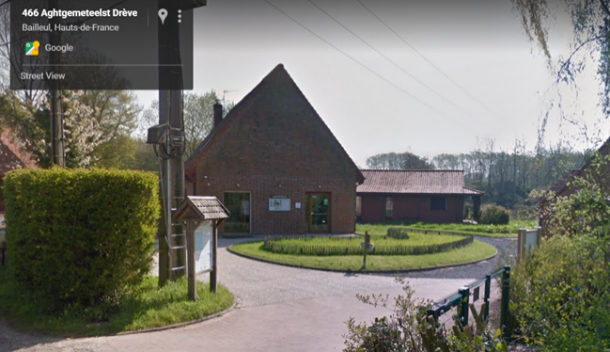 Promène-toi sur le site en utilisant les flèches.Clique sur les appareils photos pour faire apparaitre une plante en particulier.  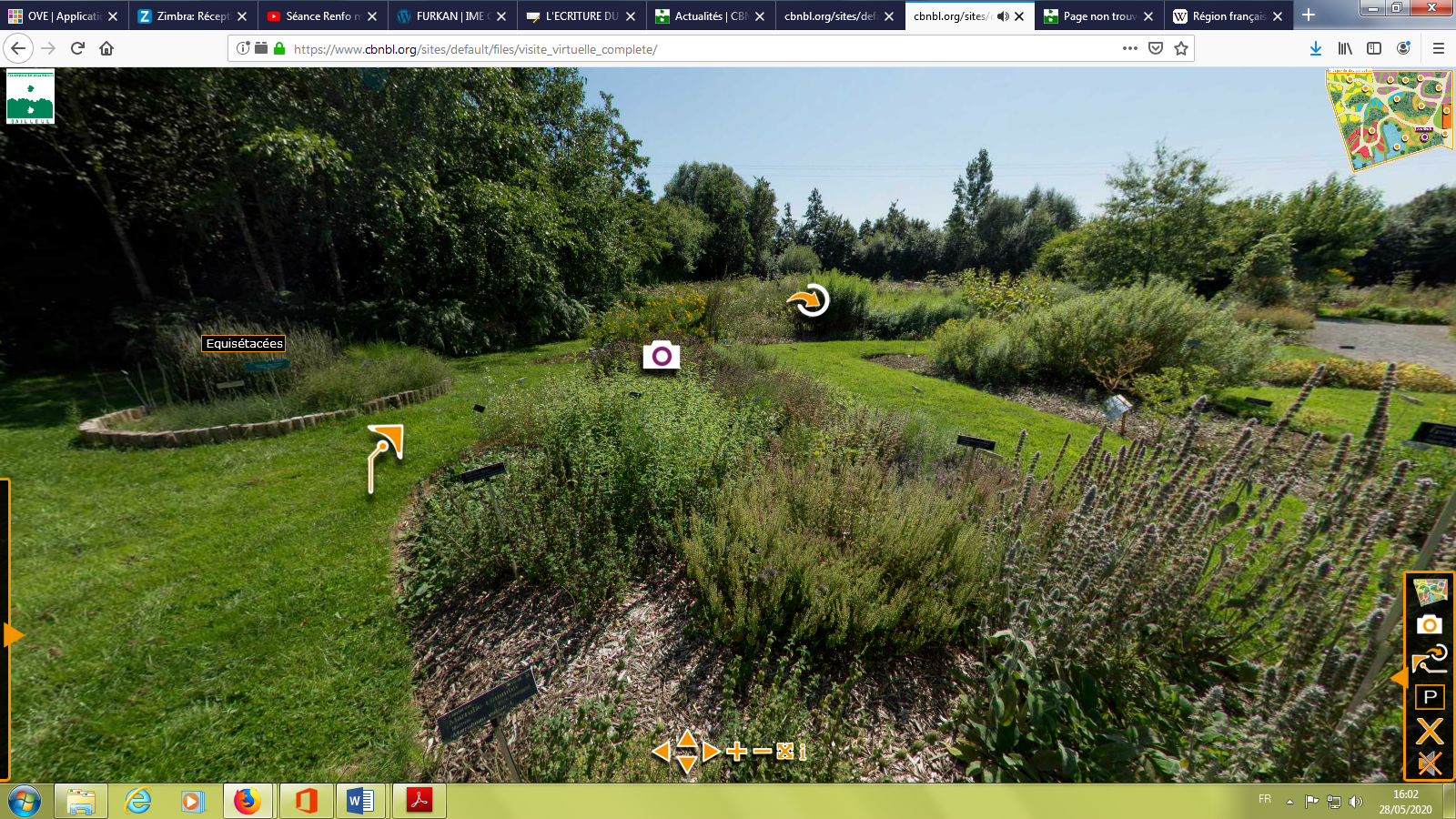 A la fin de la visite, choisis une plante ou un animal et dessine-le sur la page suivante.Observe les cartes ci-dessous et réponds aux questions. Dans quelle région française se trouve Bailleul (carte n°2)?………………………………………………………………………………………………………………………………..Entoure la bonne réponse :  Bailleul est  		à l’Ouest			au Nordau Sud			à l’Est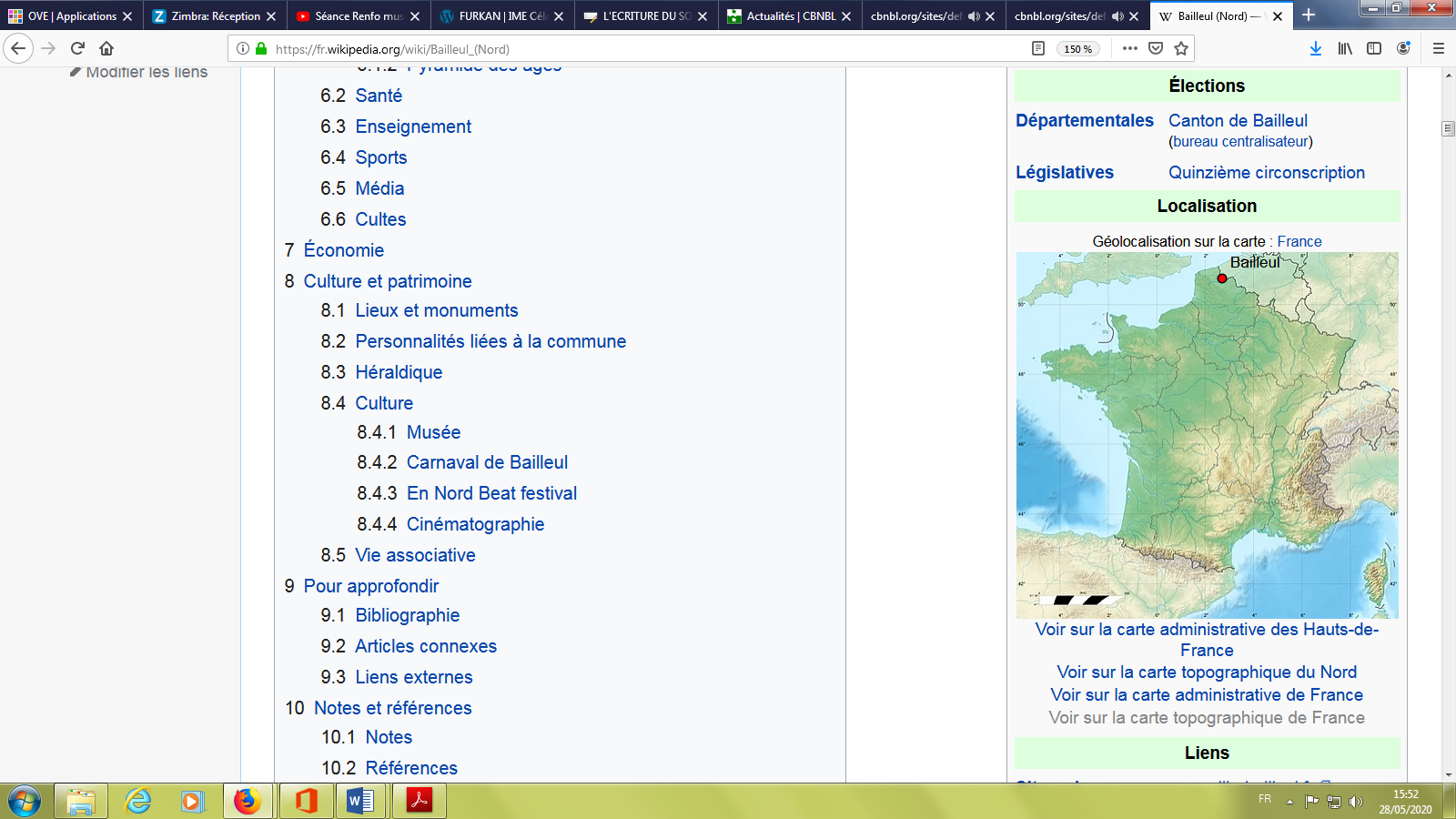 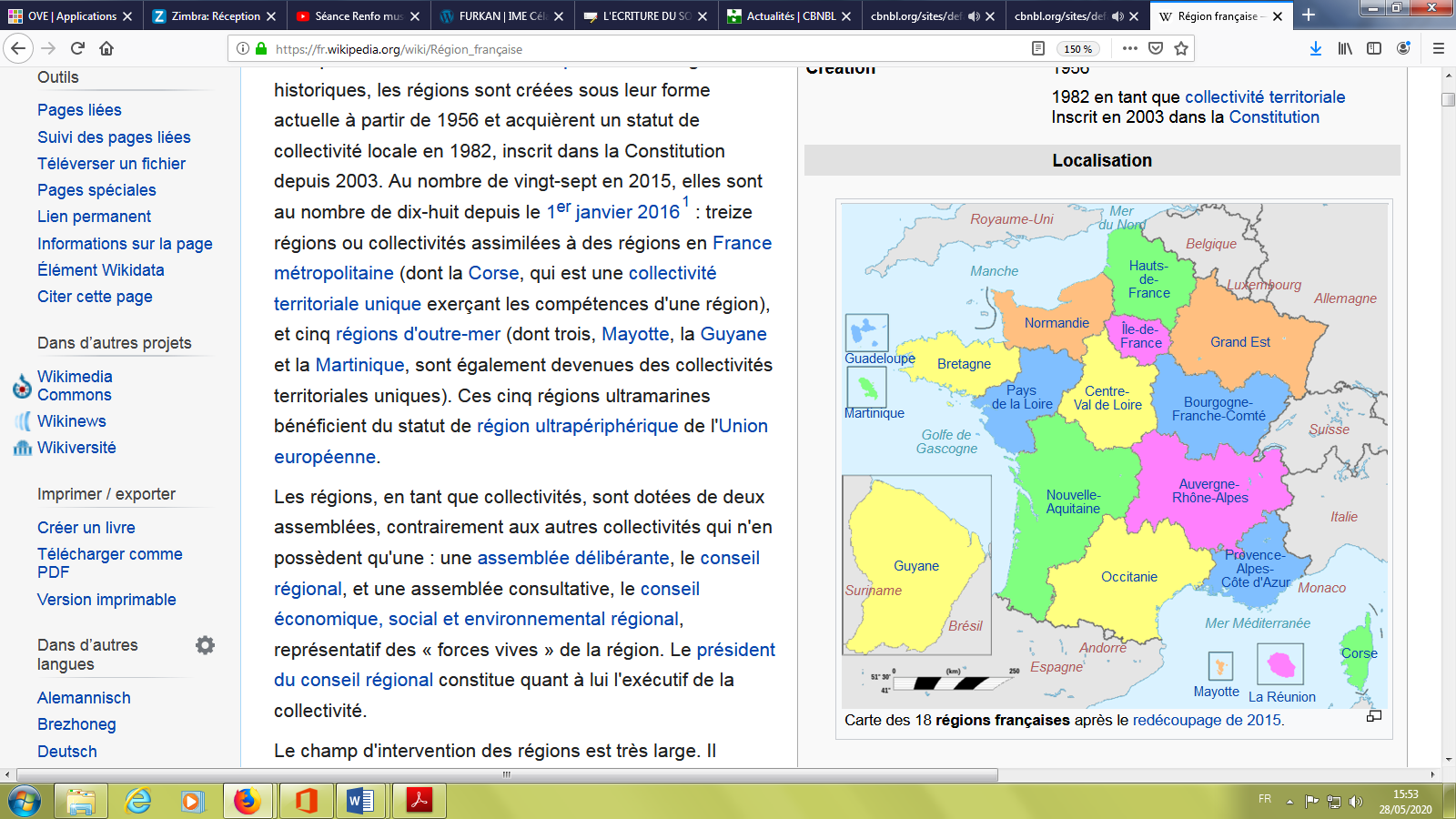 La plante ou l’animal choisiJ’écris son nom : …………………………………………………………………………………………………Je dessine : EMPLOI DU TEMPS – MERCREDI 3 JUINEMPLOI DU TEMPS – MERCREDI 3 JUINEMPLOI DU TEMPS – MERCREDI 3 JUINDictéeEcris la date sur ton cahier puis télécharge le fichier de dictée. Elle est un peu longue. Essaie de faire au mieux.https://wetransfer.com/downloads/8283930a6d0ff1f71ad222c3632fcd3920200529104017/210c5191d89319d2e4e925d36019528920200529104017/266955Fais des pauses pour écrire. Ou fais-toi dicter ces phrases :Un déconfinement progressifDepuis plusieurs semaines, le pays est déconfiné. A partir du 2 juin, de nouveaux lieux vont ouvrir. Nous pouvons sortir mais les règles restent strictes. Il faut respecter une distance entre nous et parfois porter un masque. Corrige ton travail avec cette feuille. Récris en vert les mots faux. Pas d’inquiétude s’il y a des erreurs.Vocabulaire de cuisineLes modes de cuissonRelis les mots à la définition sur l’exercice en bas de la feuille.Vie quotidienne Français et MathématiquesFilet mignon en croûteVoici une recette de viande au four. Lis le texte et réponds aux questions.Problème de maths -MesureLe terrain de pétanqueVoici des questions sur le terrain de pétanque que Maxime a réalisé.Imprime la page 3 et réponds aux questions.Mesure de longueurs et conversionsEXECICES 1 et 2  https://learningapps.org/display?v=psrn5u87c20EXERCICE 3  https://learningapps.org/10751996Voici le tableau pour t’aider :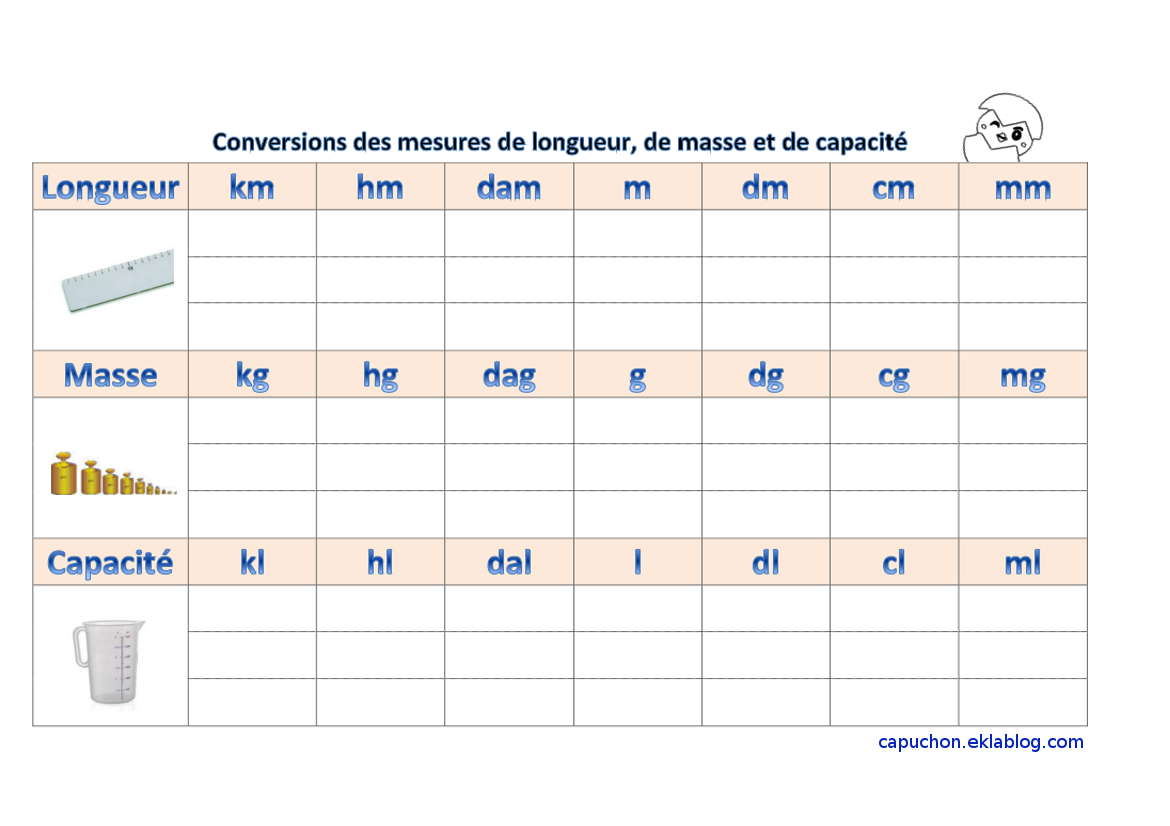 Visite virtuelle d’un jardin botaniqueIl s’agit de visiter virtuellement le jardin botanique de Bailleul en France et de dessiner une plante ou un animal observé pendant la visite.Regarde les pages 4 et 5 ci-dessous.Mathématiques – Vie quotidienneProblème pratique : Le terrain de pétanqueObjectifs d’apprentissage :Comprendre les notions de périmètre et d’aire. Savoir les calculer.Réaliser un croquis simple à l’échelle.GRANDEURS etMESURES